                                               Родителям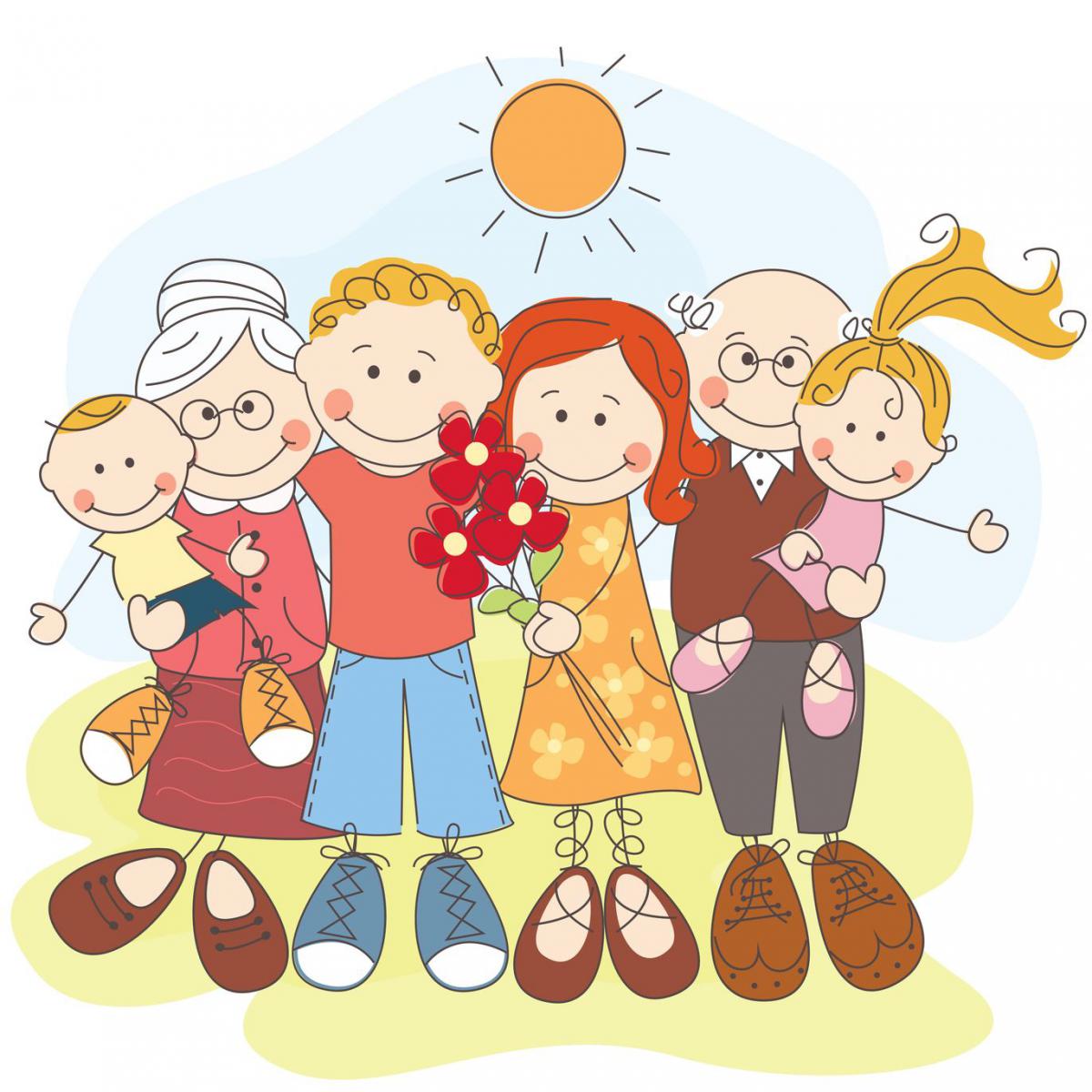 "Ребёнок учится тому,
Что видит у себя в дому,
Родители пример ему..." Себастьян Брант                                   МИФЫ И ПРАВДА о суицидеЧто нужно знать о суициде?Поскольку суицид каждый год угрожает жизни многих тысяч молодых людей, все подростки должны представлять себе, “что такое суицид и как с ним бороться”. ПОМНИ, ДЛЯ БОРЬБЫ С СУИЦИДОМ ДОСТАТОЧНО ОДНОГО ЧЕЛОВЕКА – ТЕБЯ.Прежде чем оказать помощь другу, который собирается совершить суицид, важно располагать основной информацией о суициде и о суицидентах. Особенно важно быть в курсе дезинформации о суициде, которая распространяется гораздо быстрее, чем информация достоверная. Сейчас ты получишь информацию о суициде, которую необходимо знать для оказания эффективной помощи оказавшемуся в беде другу или знакомому.Кто совершает самоубийства? Почему? Каким образом?Мы знаем, что тема суицида внушает страх. Страх этот может быть еще большим, если ты знаешь кого-то, кто предпринял  попытку  уйти из жизни или же покончил с собой, или если тебе самому приходили в голову мысли о суициде. Мы знаем также, что суицид является запретной темой, о нем не принято говорить с родителями, учителями или друзьями.Возможно, ты знаешь кого-то, кто совершил  суицидальную   попытку. Возможно, ты знаешь кого-то, кто совершил суицид. Если это так, то ты, вероятно, слышал, как кто-то (быть может, и ты сам) задавал вопрос: “Зачем ей было умирать?” или “Зачем ему было так поступать со своей семьей?”Вопросы эти вполне естественны, но большей частью ты не получишь на них однозначного ответа, не узнаешь, почему твой знакомый решил расстаться с жизнью. Напрашивается другой, более точный вопрос: “Какая проблема или проблемы возникли у этого человека?” Тебе это может показаться странным, но БОЛЬШИНСТВО ПОДРОСТКОВ, СОВЕРШАЮЩИХ СУИЦИД, НА САМОМ ДЕЛЕ УМИРАТЬ ВЕДЬ НЕ ХОТЯТ. Они просто пытаются решить одну или несколько проблем. Трагедия состоит в том, что проблемы временные они решают раз и навсегда. Самое важное – помнить, что в большинстве своем молодые люди, которые пытаются покончить с собой или кончают с собой, умирать вовсе не хотят. Они хотят избежать проблем, которые, на их взгляд, им не по плечу. Эти проблемы причиняют им эмоциональную и физическую боль, и суицид представляется им надежным средством эту боль остановить.Откуда мы знаем, что тысячи молодых людей, совершивших суицид в прошлом году, умирать вовсе не хотели? А если они не хотели умирать, то почему умерли?Большей частью молодые люди совершают  суицидальную   попытку  у себя дома между четырьмя часами пополудни и полночью. Иными словами, они пытаются покончить с собой именно там, где их скорее всего найдут, и делают это в такое время дня, когда кто-то из членов семьи находится дома. Шанс прийти им на помощь велик, – тот же, кто надеется, что будет спасен, на самом деле убивать себя не хочет.А как же те молодые люди, которых спасти не удалось? Откуда мы знаем, что на самом деле умирать им не хотелось? Наверняка мы знать этого не можем, однако, разговаривая с молодыми людьми, которых спасти удалось, но которые должны были бы погибнуть, мы можем представить себе, о чем они думали.СТОЛКНУВШИСЬ С НЕОТВРАТИМОСТЬЮ СМЕРТИ, ПОЧТИ ВСЕ ОНИ ГОВОРИЛИ, ЧТО НЕОЖИДАННО НАЧИНАЛИ ПОНИМАТЬ: ПРОБЛЕМЫ ИХ НЕ СТОЛЬ ВЕЛИКИ, ЧТОБЫ ИХ НЕЛЬЗЯ БЫЛО РЕШИТЬ. ИМ ВДРУГ СТАНОВИЛОСЬ ЯСНО: НЕ ТАК УЖ ВСЕ ПЛОХО. ЗА СЕКУНДУ ДО СМЕРТИ ОНИ ОСОЗНАВАЛИ, ЧТО ХОТЯТ ЖИТЬ.Для того чтобы удержать друга или знакомого от самоубийства, надо немного разбираться в человеческой психологии. Чтобы ценить жизнь, необходимо знать две основных вещи:Нам нужно, чтобы нас любили.Нам нужно хорошо к себе относиться.На наше  поведение  оказывают воздействие два основных принципа:Наше поведение зависит от того, как мы к себе относимся.Поведение каждого человека имеет цель; наши поступки не происходят “просто так”.Если руководствоваться этими очень важными соображениями и ясно представлять себе их реальный, практический смысл, то можно чуть лучше разобраться, почему некоторые подростки хотят уйти из жизни. Ты увидишь так же, как дружеские забота и ласка умеют обнадеживать, гнать от себя мысли о самоубийстве. Потребность любви. Для того чтобы ценить себя и свою жизнь, все мы должны ощущать любовь к себе. Потребность любви – это:– потребность быть любимым;– потребность любить;– потребность быть частью чего-то.Если эти три “потребности” присутствуют в нашей жизни большую часть времени, мы в состоянии справляться с жизнью, решать встающие перед нами проблемы.Подросткам, которых не любят, которые сами не испытывают симпатии к своим одноклассникам и учителям, которые чувствуют себя чужими и дома, и в школе, и во дворе, справляться с неприятностями гораздо сложнее. Из-за того, что они плохо учатся, не ладят с родителями, друзьями и учителями, их самооценка снижается, они ощущают свою никчемность, одиночество, “невовлеченность”. Отсюда и неспособность решать многие наболевшие проблемы. Оттого, что самооценка их снизилась, даже те проблемы, которые раньше решались походя, теперь становятся для них неразрешимыми.Некоторые подростки сравнивают это тревожное, неприкаянное состояние с ощущением тонущего, который захлебнулся и идет ко дну, или же человека, у которого судорожно сжимается от тоски сердце. Как ты думаешь, что для них в это нелегкое время самое главное? Ты угадал – Друг. Подумай сам. Предположим, ты задумал совершить самоубийство, потому что “тебя никто не любит”, и вдруг ты начинаешь ощущать чью-то ласку, заботу, с тобой говорят, тебя слушают – и у тебя появляется проблеск надежды. Если же тебя преследуют мысли о смерти, потому что ты сам никого не любишь, то теплые чувства по отношению к тебе могут оказаться заразительными: под их воздействием может растаять и твое холодное сердце. Если же ты хочешь покончить с собой, потому что чувствуешь, что никуда “не вписываешься”, бывает достаточно всего одного дружеского рукопожатия, чтобы ощутить, что ты занял место в сердце хотя бы одного человека.Заботливый и ласковый друг способен отговорить тебя от самоубийства, ибо он удовлетворяет твою потребность в любви, потребность, столь свойственную каждому из нас. Иногда для спасения человека бывает достаточно всего одного ласкового слова. Окружение – это то место, где ты находишься “в окружении” других. Такие “окружений” у тебя несколько: дом, школа, двор. Находясь в компании своих друзей, ты пребываешь в окружении сверстников. В принципе “Окружений” может быть еще больше, например: работа, церковь или баскетбольная площадка. В каждом из таких мест ты взаимодействуешь, контактируешь с другими. Разговариваешь, смеешься, споришь. А иногда просто молчишь.Самооценка – это то, как ты оцениваешь себя сам.На чем основывается наша самооценка?– Наша самооценка – это наше самоощущение. То, как мы воспринимаем себя, нашу жизнь, наши чувства по отношению к друзьям – все это воздействует на нашу самооценку.– Наша самооценка – это и то, каким мы представляемся другим. Наша самооценка зависит от того, как к нам относятся наши друзья, учителя, родители или воспитатели, что они о нас говорят.Подумай, как изменится твоя самооценка в зависимости от следующих обстоятельств:твои родители тебя хвалят;ты завалил экзамен;твои друзья “за тебя горой”;учитель физкультуры кричит на тебя;ты считаешься самой хорошенькой девушкой в классе;кто-то назвал тебя “психом”;тебя избрали в совет класса;ты подвел приятеля. Важная информация № 1. Суицид – основная причина смерти у сегодняшней молодежи.Суицид является “убийцей № 2” молодых людей в возрасте от пятнадцати до двадцати четырех лет. “Убийцей № 1” являются несчастные случаи, в том числе передозировка наркотиков, дорожные происшествия, падения с мостов и зданий, самоотравления. По мнению же специалистов, многие из этих несчастных случаев в действительности были суицидами, замаскированными под несчастные случаи. Если специалисты правы, то тогда главным “убийцей” подростков является суицид.Иногда смертный случай признается суицидом лишь в том случае, если покончивший с собой оставил предсмертную записку, однако большинство тех, кто решил расстаться с жизнью, записок, как правило, не оставляют. Иногда нельзя точно сказать, явилась та или иная насильственная смерть самоубийством, поэтому в графу “суицид” попадают лишь те случаи, которые не вызывают никаких сомнений.Важная информация № 2. Как правило, суицид не происходит без предупреждения.Большинство подростков, которые пытаются покончить с собой, почти всегда предупреждают о своем намерении: говорят либо делают что-то такое, что служит намеком, предупреждением о том, что они оказались в безвыходной ситуации и думают о смерти. О своих планах расстаться с жизнью не делятся с окружающими лишь немногие. Кто-то из друзей оказывается в курсе дела всегда. Важная информация № 3. Суицид можно предотвратить.Есть мнение, что если подросток принял решение расстаться с жизнью, то помешать ему уже невозможно. Считается также, что если подростку не удалось покончить с собой с первого раза, он будет совершать  суицидальные   попытки  снова и снова, до тех пор, пока не добьется своего.В действительности же, молодые люди пытаются, как правило, покончить с собой всего один раз. Большинство из них представляют опасность для самих себя лишь в продолжение короткого промежутка времени – от 24 до 72 часов. ЕСЛИ ЖЕ КТО-ТО ВМЕШАЕТСЯ В ИХ ПЛАНЫ И ОКАЖЕТ ПОМОЩЬ, ТО ВЕРОЯТНЕЕ ВСЕГО, СНОВА ПОКУШАТЬСЯ НА СВОЮ ЖИЗНЬ ОНИ НЕ БУДУТ. Важная информация № 4. Разговоры о суициде не наводят подростков на мысли о суициде.Существует точка зрения, будто разговоры с подростками на “суицидальные” темы представляют немалую опасность, так как они могут захотеть испытать эту опасность на себе. Ты, должно быть, слышал разговоры о том, что нельзя, дескать, беседовать с молодежью о наркотиках, потому что тогда они могут захотеть их попробовать; нельзя разговаривать с ними про секс, потому что тогда они займутся сексом, и т.д. Некоторые родители, учителя, психологи избегают слова “суицид”, потому что боятся навести своих подопечных на мысль о насильственной смерти.На самом же деле, разговаривая с подростком о суициде, мы вовсе не подталкиваем его суицид совершить. Напротив, подростки получают возможность открыто говорить о том, что уже давно их мучает, не дает им покоя. Если твоя знакомая, словно бы невзначай, заводит разговор о самоубийстве, это значит, что она давно уже о нем думает, и ничего нового ты ей о нем не скажешь. Больше того, твоя готовность поддержать эту “опасную” тему даст ей возможность выговориться, –  суицидальные  же мысли, которыми делятся с собеседником, перестают быть мыслями суицидальноопасными. Важная информация № 5. Суицид не передается по наследству.От мамы ты можешь унаследовать цвет глаз, от папы – веснушки на носу; суицидальные же идеи по наследству не передаются. Вместе с тем, если кто-то из членов твоей семьи уже совершил суицид, ты оказываешься в зоне повышенного  суицидального  риска. Представь, например, семью, где родители много курят, пьют или употребляют наркотики. В такой семье  дети  рискуют перенять вредные привычки родителей. На этих  детей  действует так называемый “фактор внушения”: родители, дескать, плохому не научат. Разумеется,  дети  вовсе не обязаны подражать родителям. Для подражания они вправе выбрать другой, более положительный, пример. Важная информация № 6. Суициденты, как правило, психически здоровы.Как правило, подростки, которые совершают  попытку  покончить с собой, психически больными не являются и представляют опасность исключительно для самих себя. Большей частью они находятся в состоянии острого эмоционального конфликта, от чего в течение короткого промежутка времени думают о самоубийстве. Лишь у очень небольшого числа молодых людей наблюдаются серьезные химические и физические нарушения мозговой деятельности, в связи, с чем их поступки и ощущения могут в течение долгого времени отличаться неадекватностью.Психически нездоровые люди часто кончают с собой. Из-за резких перепадов настроения и неадекватного  поведения  жизнь их превращается в пытку – однако твои друзья и знакомые, в большинстве своем, к этой категории не принадлежат. Важная информация № 7. Тот, кто говорит о суициде, совершает суицид.Из десяти покушающихся на свою жизнь подростков семь делились своими планами. Поэтому большинство подростков, которые говорят о суициде, не шутят. Тем не менее, у нас принято от них “отмахиваться”. “Он шутит”, – говорим или думаем мы. – “Она делает вид”, или: “Это он говорит, чтобы привлечь к себе внимание!” Не рискуй жизнью своего друга: раз он заговорил о самоубийстве, значит это серьезно. Важная информация № 8. Суицид – это не просто способ обратить на себя внимание.Часто друзья и родители пропускают мимо ушей слова подростка: “Я хочу покончить с собой”. Им кажется, что подросток хочет, чтобы на него обратили внимание, или же что ему просто что-то нужно.Если твой знакомый заговорил о самоубийстве, то он и в самом деле хочет  привлечь  к себе внимание. И вместе с тем он не шутит. Какие уж тут шутки! Если ты настоящий друг, то в этой ситуации тебе не пристало рассуждать о том, для чего ему понадобилось привлекать к себе внимание. Вместо этого, обрати внимание на то, что говорит твой друг, не рассуждай о том, чем он руководствовался, заговорив о суициде.Исходя из того, что если твой друг завел разговор о самоубийстве, значит живется ему и в самом деле не сладко. Значит, он решился на отчаянный шаг. Даже если он просто “делает вид”, хочет обратить на себя внимание, это необычное  поведение  свидетельствует о том, что он попал в беду. Что-то у него наверняка стряслось. И лучше всего – прислушаться к его словам, отнестись к его угрозам всерьез. Важная информация № 9.  Суицидальные  подростки считают, что их проблемы серьезны.Разные люди смотрят на одну и ту же ситуацию, на одну и ту же проблему по-разному. То, что одному кажется ерундой, другому может показаться концом света.Наверно, ты согласишься, что  дети  и  взрослые  часто смотрят на жизнь по-разному. То, что ужасно для тебя, для них ерунда, и наоборот. У тебя, например, плохое настроение оттого, что ты подрался со своим лучшим другом, а родители скажут: “Ну и что? У тебя и без него друзей хватает”.На жизнь по-разному смотрят не только родители и  дети. Даже у самых близких друзей может быть разная точка зрения: то, что “здорово” для тебя, для одного твоего друга “паршиво”, а для другого – “нормально”. Важная информация № 10. Суицид – следствие не одной неприятности, а многих.Ты ведь слышал выражение: “Последняя капля, которая переполнила чашу терпения”? Причины, ведущие к суициду, подобны капающим в чашу терпения каплям. Каждая капля – ничто, двум каплям, десяти каплям ни за что не заполнить чашу доверху. А теперь представь, что капель этих не десять и даже не сто, а многие тысячи. В какой-то момент чаша терпения будет переполнена.Обычно люди не совершают самоубийство из-за одной какой-то неприятности. Большей частью они пытаются уйти из жизни не из-за одной неудачи, а из-за серии неудач. Важная информация № 11. Самоубийство может совершить каждый.Предотвращать суицид было бы проще всего, если бы его совершали только определенные подростки. К сожалению, тип ”суицидоопасного подростка” установить невозможно.Подростки из богатых семей подвержены  суицидальным  настроения ничуть не меньше, чем подростки из семей нуждающихся. Суицид совершают не только те подростки, которые плохо учатся и ни с кем не ладят, но и молодые люди, у которых нет проблем ни в школе ни дома.На первый взгляд может показаться, что вашей подруге не грозит суицид, потому что у нее все есть: деньги, машина, друзья, модные “тряпки”. Но благополучие – вовсе не гарантия от суицида. Важно то, что твои друзья говорят и делают, а не то, сколько у них денег и что они, по-твоему, чувствуют. Важная информация № 12. Чем лучше настроение у суицидента, тем больше риск.Самоубийство подростка, который вроде бы уже выходит из кризиса, для многих является полной неожиданностью. Большинство молодых людей пытаются покончить с собой всего один раз в жизни; для тех же подростков, которые могут совершить вторичную  суицидальную   попытку, самое опасное время – 80-100 дней после первой  попытки.После первой  попытки  расстаться с жизнью подростки ощущают постоянную поддержку окружающих. Друзья, родители, учителя уделяют им повышенное внимание, и у них возникает чувство, что все их любят.Однако спустя три месяца жизнь возвращается в прежнее русло. Друзья, родители и учителя по-прежнему окружают совершившего суицид немалой заботой, однако жизнь, как говорится, “берет свое”, появляются у них дела и поважнее. Тем более что настроение у подростка отличное – вот всем и кажется, что худшее позади.Однако совершивший  суицидальную   попытку  подросток возвращается в нормальное состояние медленнее, чем может показаться. Страхи и неприятности, подтолкнувшие его к суициду, еще не прошли окончательно, еще дают о себе знать. Вот почему этот этап наиболее опасен: все опекавшие подростка занялись своими делами, у него же возникает впечатление, что от него отвернулись, и ему может прийти в голову мысль совершить еще одну  суицидальную   попытку, чтобы “вернуть” к себе внимание окружающих.Иногда на то, чтобы окончательно изжить в себе суицидальные  намерения, подросткам требуется не меньше трех месяцев. За это время может выясниться, что ситуация к лучшему не изменилась: любимая девушка к нему не вернулась, отметки лучше не стали, пристрастие к наркотикам или к алкоголю такое же сильное. Тут-то им и приходит в голову мысль, что единственный выход из положения – повторная  попытка  расстаться с жизнью. Они находятся в неплохой форме и начинают планировать  суицидальную   попытку  номер два с удвоенной энергией.В этом случае их друзьям следует быть настороже. Тебе может показаться, что твой друг после первой  попытки  одумался и “пошел на поправку”, – он же в это самое время задумал второй суицид активно приступил к осуществлению своего намерения. Вид у него  при  этом совершенно счастливый, ведь про себя он думает: “Ничего, скоро все это кончится”. Информация № 13 – самая важная: друг может предотвратить самоубийство!От заботливого, любящего друга зависит многое. Он может спасти потенциальному суициденту жизнь.А теперь представь, что кто-то из твоих друзей поделился с тобой своей тайной, – сказал, например, что хочет покончить с собой. Согласись, если б он тебе не доверял, то и секретами бы не делился. И заговорил твой друг с тобой, возможно, именно потому, что умирать-то он не хотел. К тебе он обратился потому, что верил: понять его сможешь только ты.